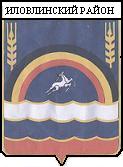 АДМИНИСТРАЦИЯ ИЛОВЛИНСКОГО МУНИЦИПАЛЬНОГО РАЙОНА ВОЛГОГРАДСКОЙ ОБЛАСТИПОСТАНОВЛЕНИЕот  09.01.2017  г         № 3Об утверждении положения об отделе муниципального заказа администрации  Иловлинского муниципального района Волгоградской области             В соответствии со ст.32  Устава Иловлинского  муниципального района Волгоградской области и решения   Иловлинской районной Думы № 38/202 от 30.12.2016 «О внесении изменений в  решение  Иловлинской районной Думы №4/26 от 27.11.2009 года «Об утверждении структуры администрации Иловлинского  муниципального района» администрация Иловлинского муниципального района Волгоградской области, п о с т а н о в л я е т:     1.Утвердить прилагаемое положение об отделе муниципального заказа администрации  Иловлинского  муниципального района Волгоградской области.     2.Контроль за исполнением настоящего постановления возложить  на заместителя главы администрации Иловлинского муниципального районаН.В.БурдыкоГлава администрацииИловлинского  муниципального района                                           И.С.ГельУтверждено Постановлением администрацииИловлинского  муниципального районаВолгоградской области №3 от 09.01.2017 г.ПОЛОЖЕНИЕОБ ОТДЕЛЕ МУНИЦИПАЛЬНОГО ЗАКАЗА АДМИНИСТРАЦИИ ИЛОВЛИНСКОГО МУНИЦИПАЛЬНОГО РАЙОНА ВОЛГОГРАДСКОЙ ОБЛАСТИ1. ОБЩИЕ ПОЛОЖЕНИЯ1.1. Положение об отделе муниципального заказа администрации Иловлинского муниципального района Волгоградской области (далее - Положение) разработано с целью обеспечения планирования и осуществления администрацией Иловлинского муниципального района в соответствии с Федеральным законом от 5 апреля 2013 г. N 44-ФЗ "О контрактной системе в сфере закупок товаров, работ, услуг для обеспечения государственных и муниципальных нужд"  закупок товаров, работ, услуг для обеспечения нужд администрации Иловлинского муниципального района Волгоградской области (далее - Отдел).1.2. Отдел муниципального заказа администрации Иловлинского муниципального района Волгоградской области является структурным подразделением администрации Иловлинского муниципального района Волгоградской области.1.3. Отдел уполномочен осуществлять от имени администрации Иловлинского муниципального района:функции уполномоченного органа в сфере закупок товаров, работ, услуг для обеспечения муниципальных нужд Иловлинского муниципального района Волгоградской области;1.4. Отдел в своей деятельности руководствуется Конституцией Российской Федерации, федеральными законами, нормативными правовыми актами Президента РФ и Правительства РФ, органов государственной власти Волгоградской области, Уставом Иловлинского муниципального района Волгоградской области, нормативными правовыми актами органов местного самоуправления Иловлинского муниципального района Волгоградской области, настоящим Положением.1.5. Отдел подчиняется Главе администрации Иловлинского муниципального района Волгоградской области. Курирует деятельность Отдела заместитель Главы администрации Иловлинского муниципального района Волгоградской области.1.6. Отдел не является юридическим лицом.1.7. Понятия, используемые в настоящем Положении, применяются в том значении, в каком они используются в гражданском законодательстве, в Федеральном законе Российской Федерации от 05.04.2013 N 44-ФЗ "О контрактной системе в сфере закупок товаров, работ, услуг для обеспечения государственных и муниципальных нужд" (далее – Федеральный закон). В случае противоречия норм настоящего Положения нормам федерального законодательства настоящее Положение подлежит применению в части, не противоречащей действующему федеральному законодательству.2. ЦЕЛИ ОТДЕЛА2.1. Основными целями Отдела являются:2.1.1. Привлечение квалифицированных специалистов, обладающих теоретическими и практическими знаниями и навыками в сфере закупок;2.1.2. Свободный доступ к информации о совершаемых Отделом действиях, направленных на обеспечение нужд администрации Иловлинского муниципального района Волгоградской области, в том числе способах осуществления закупок и их результатах;2.1.3. Размещение закупок для определения поставщика на поставку товаров, выполнение работ для муниципальных нужд администрации Иловлинского  муниципального района Волгоградской области;2.1.4. Заключение контрактов на условиях, обеспечивающих наиболее эффективное достижение заданных результатов обеспечения нужд администрации Иловлинского муниципального района Волгоградской области;2.1.5. Достижение заданных результатов обеспечения муниципальных нужд администрацией Иловлинского  муниципального района Волгоградской области.2.2. Соблюдение законности и гласности, предотвращение коррупции и других злоупотреблений при размещении закупки.3. ФУНКЦИИ ОТДЕЛАОтдел осуществляет следующие функции в сфере закупок на поставку товаров, выполнение работ, оказание услуг для муниципальных нужд Иловлинского муниципального района Волгоградской области:4.1. При планировании закупок:а) разрабатывает план закупок, осуществляет подготовку изменений для внесения в план закупок, размещает на официальном сайте Единой информационной системы в сфере закупок www.zakupki.gov (далее - Единая информационная система) план закупок и внесенные в него изменения;б) обеспечивает подготовку обоснования закупки при формировании плана закупок;в) разрабатывает план-график, осуществляет подготовку изменений для внесения в план-график, размещает в единой информационной системе план-график и внесенные в него изменения;г) организует утверждение плана закупок, плана-графика;д) определяет и обосновывает начальную (максимальную) цену контракта, цену контракта, заключаемого с единственным поставщиком (подрядчиком, исполнителем) при формировании плана-графика закупок;4.2. При определении поставщиков:а) Организует выбор способа определения поставщика (подрядчика, исполнителя);б) уточняет в рамках обоснования закупки начальную (максимальную) цену контракта и ее обоснование в извещениях об осуществлении закупок, приглашениях принять участие в определении поставщиков (подрядчиков, исполнителей) закрытыми способами, документации о закупке;в) уточняет в рамках обоснования закупки начальную (максимальную) цену контракта, заключаемого с единственным поставщиком (подрядчиком, исполнителем);г) осуществляет подготовку извещений об осуществлении закупок, документации о закупках (за исключением описания объекта закупки), проектов контрактов (по  согласованию с правовым отделом администрации Иловлинского муниципального района Волгоградской области), изменений в извещения об осуществлении закупок, в документацию о закупках, приглашения принять участие в определении поставщиков (подрядчиков, исполнителей) закрытыми способами;д) осуществляет подготовку протоколов заседаний комиссий по осуществлению закупок на основании решений, принятых членами комиссии по осуществлению закупок;е) организует подготовку описания объекта закупки в документации о закупке;ж) осуществляет организационно-техническое обеспечение деятельности комиссий по осуществлению закупок, в том числе обеспечивает проверку:соответствия требованиям, установленным в соответствии с законодательством Российской Федерации к лицам, осуществляющим поставку товара, выполнение работы, оказание услуги,  являющихся объектом закупки;правомочности участника закупки заключать контракт;не проведения ликвидации участника закупки - юридического лица и отсутствия решения арбитражного суда о признании участника закупки - юридического лица или индивидуального предпринимателя несостоятельным (банкротом) и об открытии конкурсного производства;не приостановления деятельности участника закупки в порядке, установленном Кодексом Российской Федерации об административных правонарушениях, на дату подачи заявки на участие в закупке; отсутствие у участника аукциона - физического лица либо у руководителя, членов коллегиального исполнительного органа, лица, исполняющего функции единоличного исполнительного органа, или главного бухгалтера юридического лица - участника аукциона судимости за преступления в сфере экономики и (или) преступления, предусмотренные статьями 289, 290, 291, 291.1 Уголовного кодекса Российской Федерации (за исключением лиц, у которых такая судимость погашена или снята), а также неприменение в отношении указанных физических лиц наказания в виде лишения права занимать определенные должности или заниматься определенной деятельностью, которые связаны с поставкой товара, выполнением работы, оказанием услуги, являющихся объектом осуществляемой закупки, и административного наказания в виде дисквалификации;участник аукциона - юридическое лицо, которое в течение двух лет до момента подачи заявки на участие в аукционе не было привлечено к административной ответственности за совершение административного правонарушения, предусмотренного статьей 19.28 Кодекса Российской Федерации об административных правонарушениях;отсутствия у участника закупки недоимки по налогам, сборам, задолженности по иным обязательным платежам в бюджеты бюджетной системы Российской Федерации;отсутствия в реестре недобросовестных поставщиков (подрядчиков, исполнителей) информации об участнике закупки - юридическом лице, в том числе информации об учредителях, о членах коллегиального исполнительного органа, лице, исполняющем функции единоличного исполнительного органа участника закупки, если указанное требование установлено в документации о закупке;отсутствия у участника закупки - физического лица либо у руководителя, членов коллегиального исполнительного органа или главного бухгалтера юридического лица - участника закупки судимости за преступления в сфере экономики;обладания участником закупки исключительными правами на результаты интеллектуальной деятельности;соответствия дополнительным требованиям, устанавливаемым в соответствии с частью 2 статьи 31 Федерального закона;з) обеспечивает привлечение на основе контракта специализированной организации для выполнения отдельных функций по определению поставщика;и) обеспечивает предоставление учреждениям и предприятиям уголовно-исполнительной системы, организациям инвалидов преимущества в отношении предлагаемой ими цены контракта;к) обеспечивает осуществление закупки у субъектов малого предпринимательства, социально ориентированных некоммерческих организаций, устанавливает требование о привлечении к исполнению контракта субподрядчиков, соисполнителей из числа субъектов малого предпринимательства, социально ориентированных некоммерческих организаций;л) размещает в единой информационной системе  информации о размещении заказов на поставки товаров, выполнение работ, оказание услуг извещения об осуществлении закупок, документацию о закупках и проекты контрактов, протоколы, предусмотренные Федеральным законом;м) подготавливает и направляет в письменной форме или в форме электронного документа разъяснения положений документации о закупке;н) обеспечивает сохранность конвертов с заявками на участие в закупках, защищенность, неприкосновенность и конфиденциальность поданных в форме электронных документов заявок на участие в закупках и обеспечивает рассмотрение содержания заявок на участие в закупках только после вскрытия конвертов с заявками на участие в закупках или открытия доступа к поданным в форме электронных документов заявкам на участие в закупках;о) предоставляет возможность всем участникам закупки, подавшим заявки на участие в закупке, или их представителям присутствовать при вскрытии конвертов с заявками на участие в закупке и (или) открытии доступа к поданным в форме электронных документов заявкам на участие в закупке;п) обеспечивает возможность в режиме реального времени получать информацию об открытии доступа к поданным в форме электронных документов заявкам на участие в закупке;р) обеспечивает осуществление аудиозаписи вскрытия конвертов с заявками на участие в закупках и (или) открытия доступа к поданным в форме электронных документов заявкам на участие в закупках;с) обеспечивает хранение в сроки, установленные законодательством, протоколов, составленных в ходе проведения закупок, заявок на участие в закупках, документации о закупках, изменений, внесенных в документацию о закупках, разъяснений положений документации о закупках и аудиозаписи вскрытия конвертов с заявками на участие в закупках и (или) открытия доступа к поданным в форме электронных документов заявкам на участие в закупках;т) привлекает экспертов, экспертные организации;у) обеспечивает согласование применения закрытых способов определения поставщиков (подрядчиков, исполнителей) в порядке, установленном федеральным органом исполнительной власти по регулированию контрактной системы в сфере закупок, в соответствии с частью 3 статьи 84 Федерального закона;ф) обеспечивает направление необходимых документов для заключения контракта с единственным поставщиком (подрядчиком, исполнителем) по результатам несостоявшихся процедур определения поставщика в установленных Федеральным законом случаях в соответствующие органы, определенные пунктами 24 и 25 части 1 статьи 93 Федерального закона;х) обосновывает в документально оформленном отчете невозможность или нецелесообразность использования иных способов определения поставщика (подрядчика, исполнителя), а также цену контракта и иные существенные условия контракта в случае осуществления закупки у единственного поставщика (подрядчика, исполнителя) для заключения контракта;ц) обеспечивает заключение контрактов;ч) организует включение в реестр недобросовестных поставщиков (подрядчиков, исполнителей) информации об участниках закупок, уклонившихся от заключения контрактов;4.3.При исполнении, изменении, расторжении контракта:а) обеспечивает приемку поставленного товара, выполненной работы (ее результатов), оказанной услуги, а также отдельных этапов поставки товара, выполнения работы, оказания услуги;б) организует оплату поставленного товара, выполненной работы (ее результатов), оказанной услуги, а также отдельных этапов исполнения контракта;в) взаимодействует с поставщиком (подрядчиком, исполнителем) при изменении, расторжении контракта, применяет меры ответственности, в том числе направляет поставщику (подрядчику, исполнителю) требование об уплате неустоек (штрафов, пеней) в случае просрочки исполнения поставщиком (подрядчиком, исполнителем) обязательств (в том числе гарантийного обязательства), предусмотренных контрактом, а также в иных случаях неисполнения или ненадлежащего исполнения поставщиком (подрядчиком, исполнителем) обязательств, предусмотренных контрактом, совершает иные действия вслучае нарушения поставщиком (подрядчиком, исполнителем) условий контракта;г) организует проведение экспертизы поставленного товара, выполненной работы, оказанной услуги, привлекает экспертов, экспертные организации;д) в случае необходимости обеспечивает создание приемочной комиссии не менее чем из пяти человек для приемки поставленного товара, выполненной работы или оказанной услуги, результатов отдельного этапа исполнения контракта;е) подготавливает документ о приемке результатов отдельного этапа исполнения контракта, а также поставленного товара, выполненной работы или оказанной услуги;ж) размещает в единой информационной системе информацию о размещении заказов на поставки товаров, выполнение работ, оказание услуг отчет, содержащий информацию об исполнении контракта, о соблюдении промежуточных и окончательных сроков исполнения контракта, о ненадлежащем исполнении контракта (с указанием допущенных нарушений) или о неисполнении контракта и о санкциях, которые применены в связи с нарушением условий контракта или его неисполнением, об изменении или о расторжении контракта в ходе его исполнения, информацию об изменении контракта или о расторжении контракта, за исключением сведений, составляющих государственную тайну;з) организует включение в реестр недобросовестных поставщиков (подрядчиков, исполнителей) информации о поставщике (подрядчике, исполнителе), с которым контракт был расторгнут по решению суда или в связи с односторонним отказом Заказчика от исполнения контракта;и) составляет и размещает в единой информационной системе отчет об объеме закупок у субъектов малого предпринимательства, социально ориентированных некоммерческих организаций;4.4. Обеспечивает в пределах своей компетенции защиту сведений, составляющих охраняемую законом тайну.4.5. Разрабатывает проекты постановлений, распоряжений администрации Иловлинского муниципального района Волгоградской области, регулирующие отношения в сфере закупок на поставку товаров, выполнение работ, оказание услуг.4.6. Отдел осуществляет иные функции, предусмотренные действующим законодательством РФ, в сфере закупок на поставку товаров, выполнение работ, оказание услуг, в том числе:а) организует в случае необходимости консультации с поставщиками (подрядчиками, исполнителями) и участвует в таких консультациях в целях определения состояния конкурентной среды на соответствующих рынках товаров, работ, услуг, определения наилучших технологий и других решений для обеспечения муниципальных нужд администрации Иловлинского муниципального района Волгоградской области;б) организует обязательное общественное обсуждение закупки товара, работы или услуги, по результатам которого в случае необходимости осуществляет подготовку изменений для внесения в планы закупок, планы-графики, документацию о закупках или обеспечивает отмену закупки;в) принимает участие в утверждении требований к закупаемым Заказчиком отдельным видам товаров, работ, услуг (в том числе предельным ценам товаров, работ, услуг) и (или) нормативным затратам на обеспечение функций администрации Иловлинского муниципального района Волгоградской области, и подведомственным ей бюджетным и казенным учреждениям, и размещает их в единой информационной системе;г) участвует в рассмотрении дел об обжаловании действий (бездействия) администрации Иловлинского муниципального района Волгоградской области, в том числе обжаловании результатов определения поставщиков (подрядчиков, исполнителей), и осуществляет подготовку материалов для осуществления претензионной работы;д) осуществляет проверку банковских гарантий, поступивших в качестве обеспечения исполнения контрактов, на соответствие требованиям Федерального закона;е) информирует в случае отказа администрации Иловлинского муниципального района Волгоградской области в принятии банковской гарантии об этом лицо, предоставившее банковскую гарантию, с указанием причин, послуживших основанием для отказа;ж) организует осуществление уплаты денежных сумм по банковской гарантии в случаях, предусмотренных Федеральным законом;з) организует возврат денежных средств, внесенных в качестве обеспечения исполнения заявок или обеспечения исполнения контрактов.4.7. Сотрудники Отдела по муниципальному заказу обязаны соблюдать обязательства и требования, установленные Федеральным законом, в том числе:а) не допускать разглашения сведений, ставших им известными в ходе проведения процедур определения поставщика (подрядчика, исполнителя), кроме случаев, прямо предусмотренных законодательством Российской Федерации;б) не проводить переговоров с участниками закупок до выявления победителя определения поставщика (подрядчика, исполнителя), кроме случаев, прямо предусмотренных законодательством Российской Федерации;в) привлекать в случаях, в порядке и с учетом требований, предусмотренных действующим законодательством Российской Федерации, в том числе Федеральным законом, к своей работе экспертов, экспертные организации.5. ПРАВАДля выполнения возложенных задач Отдел имеет право:5.1. В целях осуществления возложенных функций Отдел имеет право осуществлять свои полномочия во взаимодействии с органами государственной власти Волгоградской области, органами местного самоуправления Иловлинского муниципального района Волгоградской области, структурными подразделениями администрации Иловлинского муниципального района  Волгоградской области, казенными учреждениями, бюджетными учреждениями Иловлинского муниципального района Волгоградской области, организациями и общественными объединениями независимо от их организационно-правовой формы.5.2. Созывать в установленном порядке совещания по вопросам, входящим в компетенцию Отдела.5.3. Иные права, необходимые для решения поставленных задач.